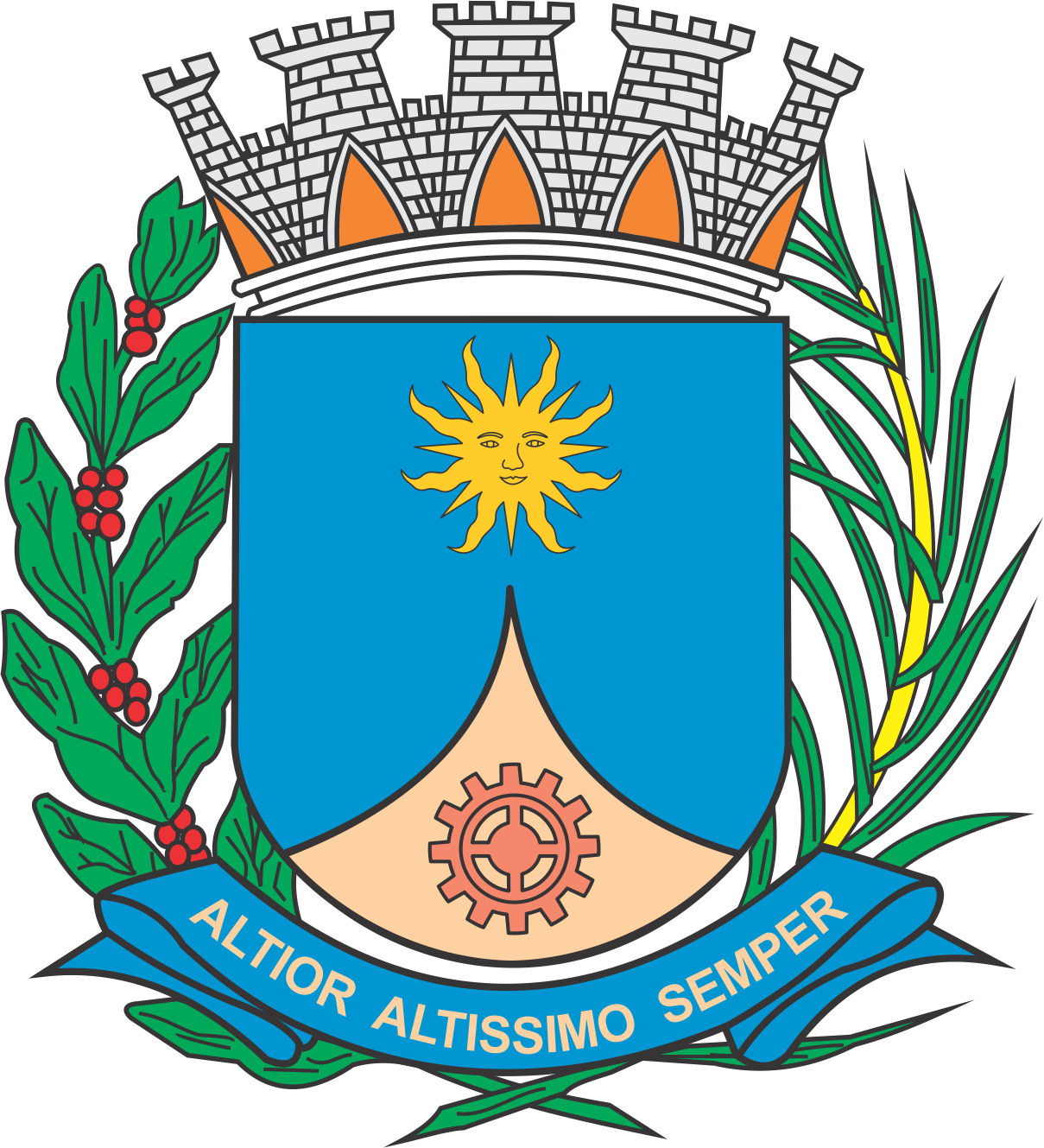 CÂMARA MUNICIPAL DE ARARAQUARAAUTÓGRAFO NÚMERO 239/2019PROJETO DE LEI NÚMERO 252/2019Altera a Lei nº 9.572, de 17 de maio de 2019. 		Art. 1º  A Lei nº 9.572, de 17 de maio de 2019, passa a vigorar com a seguinte alteração:“Art. 6º  .....................................................................................§ 2º Serão definidas quotas máximas de horas extraordinárias que poderão ser realizadas pelos empregados públicos da Administração Direta e Indireta do Poder Executivo Municipal.” (NR)		Art. 2º  Esta lei entra em vigor na data de sua publicação.		CÂMARA MUNICIPAL DE ARARAQUARA, aos 23 (vinte e três) dias do mês de julho do ano de 2019 (dois mil e dezenove).TENENTE SANTANAPresidente